Application for post of EMWA Education OfficerAs Education Officer, I have had the privilege of chairing the EMWA Professional Development Committee (EPDC) for the past 2 years. Together, we have continued to develop the training EMWA offers members. Since May 2018, we have introduced 15 new workshops into the programme, and have 5 more scheduled for Prague. EMWA webinars have become an integral part of the education programme. I still very much enjoy leading the EPDC, and I would welcome the opportunity to serve for another term. If appointed, I would focus on the work we have been doing behind the scenes to plan for the future. This has included a detailed review of the workshop database to identify and prioritise gaps to fill and new areas to cover. We have also worked on improving our committee documentation and processes.The EMWA Professional Development Programme is a core part of what EMWA has to offer. As Education Officer, I would work with my colleagues on the Executive Committee to ensure we continue to provide training that meets the needs of our members, as well as contributing to the wider aspects of EMWA’s strategy and development. Professionally, after 17 years as Associate Director at the UK’s National Institute for Health and Care Excellence (NICE), I am now a freelance publishing consultant and a member of a research ethics committee. These changes have given me more time to contribute to EMWA – something I would be very pleased to continue.Marian Hodges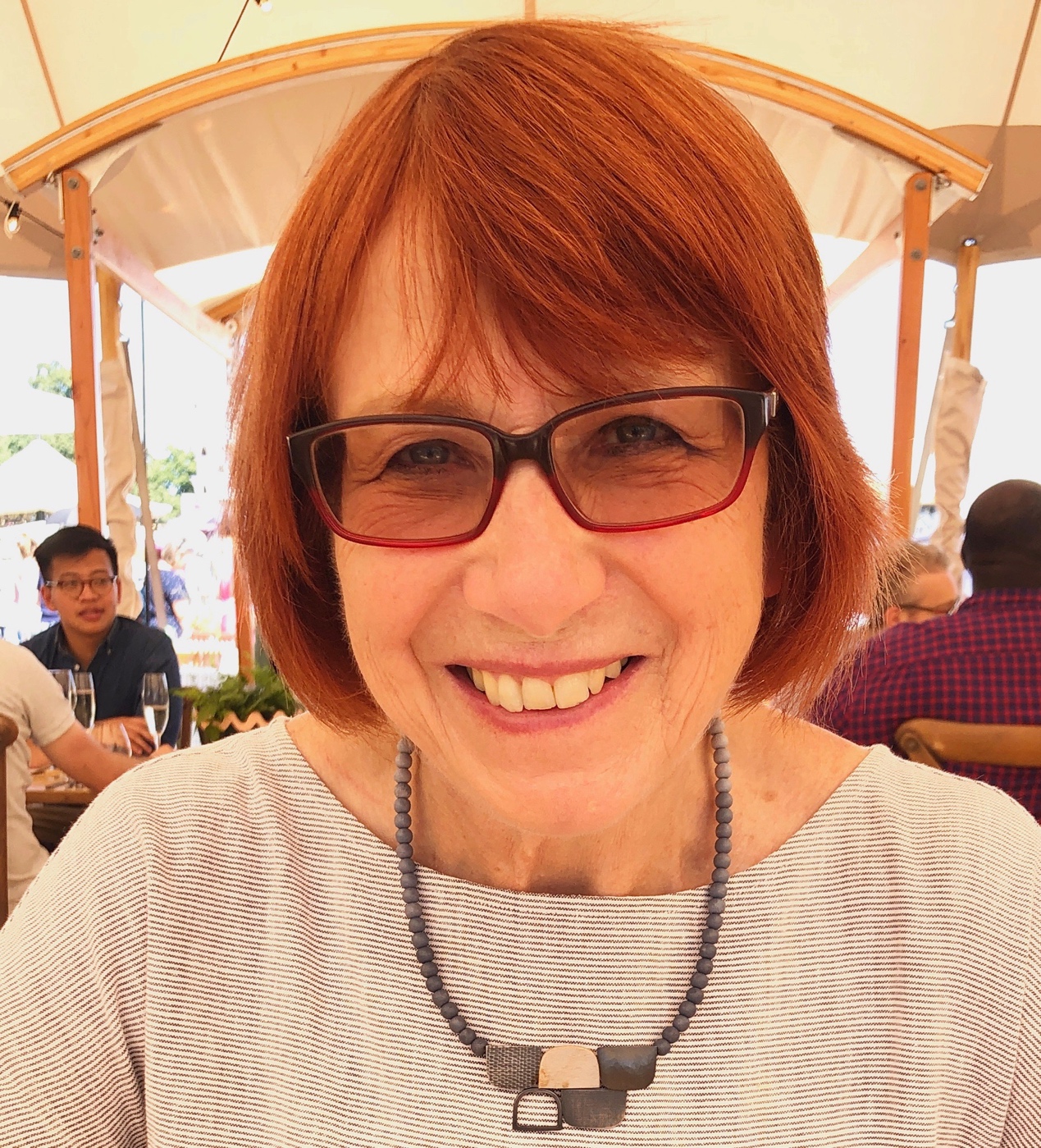 